Gryteretter & Supper (Forhåndsbestilling - minimum 10 personer)Biffgryte (reinskåret oksekjøt, lauk & sopp i fløytesaus)			Kr. 225,-Sausekjøt (mørt oksekjøt, lauk & gulrøtter i brun saus)			Kr. 225,-Lammegryte (reinskåret lammekjøtt, tomater, lauk, kvitlauk & karri i snøfrisk/fløytesaus)						Kr. 215,-Svinegryte (svinekjøt, lauk & sopp i fløytesaus)					Kr. 175,-Lys lapskaus (salt svinekjøt og friske grønsaker)		Kr. 155,-Brun lapskaus (ferskt oksekjøt og friske grønsaker)		Kr. 175,- Kjøtsuppe (tradisjonell suppe med salta/røykt svinekjøt og friske grønsaker)							Kr. 155,-Betasuppe(som kjøtsuppe - med gule erter og byggryn i tillegg)		Kr. 155,-Sausekjøt leverast med tyttebær, kålstuing og poteter/potetstappe etter ønske.Øvrige gryter leverast med ris/poteter/potetstappe etter ønske + salat, dressing, nysteikte rundstykker og smør. Lapskaus og supper leverast med flatbrød og nysteikte rundstykker + smør.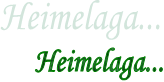 Raulandstoga AS, tlf. 35 07 31 10, e-post stoga@online.noEndringer i pris og innhold vil forekomme